MÅNEDSPLAN FOR BLÅKLOKKE FEBRUAR 2024Tema: Felleskap og tradisjonUKEMANDAGTIRSDAGONSDAGTORSDAGFREDAG529.         utedag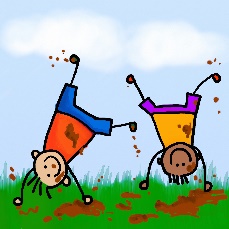 Vi er ute i bhg. og leker med Tiriltunge30.       Turdag:Fellestur på avdelingen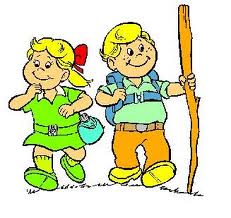 31.     Gruppedag:Aldersinndeltegrupper på tvers av avdelingene.SkolegruppaKrokodillene og Humlene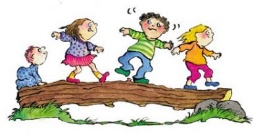 1.     StasjonerSpråkutviklingsaktiviteter og hinderløype i små grupper2.   lekegrupper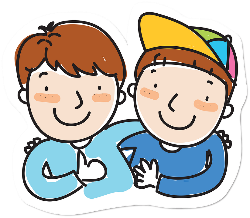 65. Felles samling på felles rommet.6. Turdag: Samenes nasjonaldag7.  Gruppedag:Aldersinndeltegrupper på tvers av avdelingene.SkolegruppaKrokodillene og Humlene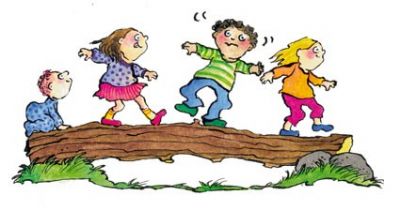 8.   StasjonerSpråkutviklingsaktiviteter og hinderløype i små grupper9. lekegrupper/ formingsaktiviteter. 712.       Utedag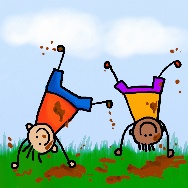 Vi er ute i bhg. og leker med Tiriltunge13. Karneval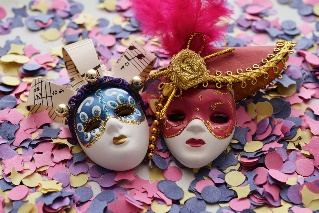 14. Gruppedag:Aldersinndeltegrupper på tvers av avdelingene.SkolegruppaKrokodillene og Humlene.15.     StasjonerSpråkutviklingsaktiviteter og hinderløype i små grupper16.  lekegrupper819.       Utedag        Vi er ute i bhg. og leker med Tiriltunge20.      Turdag: Fellestur på avdelingen21.   Gruppedag:Aldersinndeltegrupper på tvers av avdelingene.SkolegruppaKrokodillene og Humlene.22.     StasjonerSpråkutviklingsaktiviteter og hinderløype i små grupper23.  926. Utedag        Vi er ute i bhg. og leker med Tiriltunge27.  Turdag: Fellestur på avdelingen28. Gruppedag:Aldersinndeltegrupper på tvers av avdelingene.SkolegruppaKrokodillene og Humlene.29. StasjonerSpråkutviklingsaktiviteter og hinderløype i små grupper1.